Odkurzacze 1500 WZ workiem czy bez worka - który wybrać?Odkurzacze 1500 W - czy konieczność opróżniania worków jest aż tak uciążliwa?Odkurzacze 1500 W - a może bezworkowy?Odkurzacze 1500 W mogą wewnętrznie dzielić się na takie z workiem jak i takie bez worka. Odkurzacze workowe mają liczne niewątpliwe zalety. Są tanie, dużo tańsze niż te bez workowe, jak również są zdecydowanie łatwe w użyciu - każdy zna idee korzystania z odkurzacza z workiem i każdy odruchowo wie, jak korzystać z takiego klasycznego modelu odkurzacza. Jednak korzystanie z odkurzacza workowego wiąże się z dodatkowymi kosztami związanymi z zakupem worków. Odkurzacze 1500 W z workami wymagają zakupu albo worków papierowych, które wyrzuca się po jednym użyciu. Dodatkowo można zakupić worki materiałowe, które są wielokrotnego użytku i można korzystać z nich więcej niż raz. Moc ssąca odkurzacza zmniejsza się wraz ze stopniowym zapełnieniem worka. Modele odkurzacza z wielorazowym workiem na paprochy wymagają opróżniania pojemnika, co jest szkodliwym rozwiązaniem zwłaszcza dla alergików. Dlatego dla nich niezalecane jest stosowanie tego typu urządzeniem z tym typem ssania. 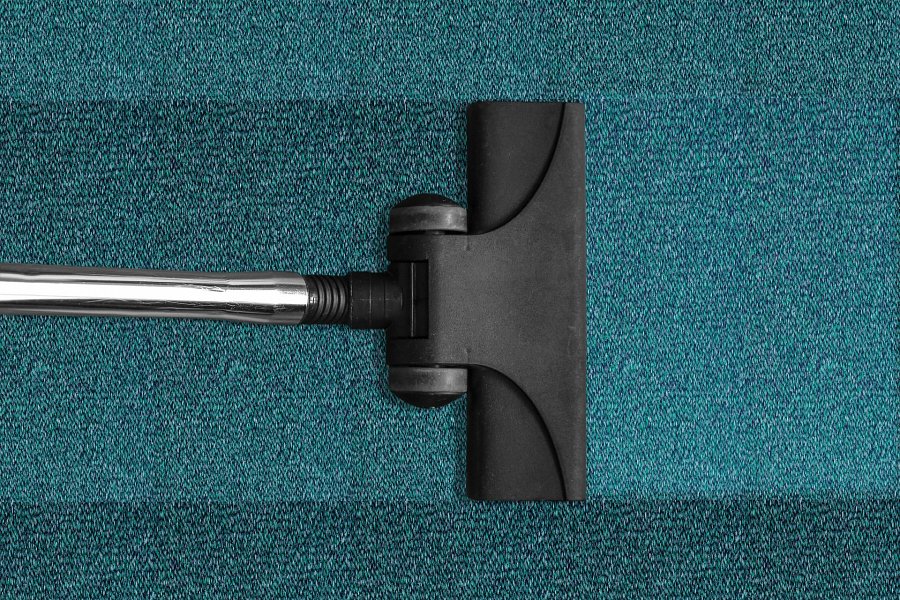 